JADŁOSPIS                                             MAMMM M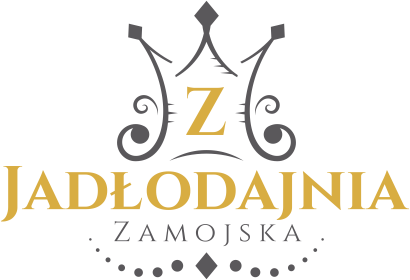 PONIEDZIAŁEK 06.07.2020ZUPA- GROCHÓWKA WOJSKOWA NA BOCZKU WĘDZONYMKOTLET SZWAJCAR, MŁODE ZIEMNIAKI, SAŁATKAWTOREK 07.07.2020ZUPA- Z CUKINIIGOŁĄBKI W SOSIE POMIDOROWYMŚRODA 08.07.2020ZUPA- KRUPNIK NA ROSOLE Z MIĘSNĄ WKŁADKĄ PIECZONY UDZIEC Z INDYKA, MŁODE ZIEMNIAKI, SAŁATKACZWARTEK 09.07.2020 ZUPA -Z CZERWONEJ SOCZEWICYKOTLET SCHABOWY TRADYCYJNY, MŁODE ZIEMNIAKI, SAŁATKAPIĄTEK 10.07.2020ZUPA -CEBULOWA Z GRZANKAMIRYBA MŁODE ZIEMNIACZKI SAŁATKA Z KISZONEJ KAPUSTYSPAGETTI BOLOGNESEPONIEDZIAŁEK 13.07.2020ZUPA- JARZYNOWASZYNKA PIECZONA PO KRÓLEWSKU, ZIEMNIACZKI, SAŁATKAWTOREK 14.07.2020ZUPA -KAPUŚNIACZEK Z MŁODEJ KAPUSTY KOTLET SZEFA, MŁODE ZIEMNIAKI, SAŁATKAŚRODA 15.07.2020ZUPA - KOPERKOWAKOTLET MIELONY Z MŁODYMI ZIEMNIAKAMI, BURACZKI CZWARTEK 16.07.2020ZUPA Z ŻÓŁTEJ FASOLKI NA DOMOWYM ROSOLEROLADKI Z JAJKIEM, MŁODE ZIEMNIAKI, SAŁATKAPIĄTEK 17.07.2020ZUPA BROKUŁOWA RYBA MŁODE ZIEMNIACZKI SAŁATKA Z KISZONEJ KAPUSTY WYKWINTNA KARKÓWKA, MŁODE ZIEMNIAKI, KAPUSTA ZASMAŻANA PO GALICYJSKU